NATIONAL 5 MUSIC TECHNOLOGY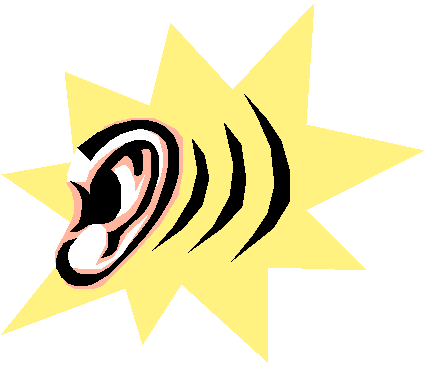 SOUND (ANSWERS)Using your knowledge from class discussions and your own research on the Internet, answer the following questions in full sentences.What does the term Hertz (Hz) describe?The number of vibrations per second of a frequency.What is the average range of frequencies a human ear can detect? 20Hz to 20kHzWhich animals can detect the highest frequencies? Bats & DolphinsWhich animals can detect the lowest frequencies? Elephants & AlligatorsWhat is the term infrasound used to describe?Extremely low frequenciesWhat is the term ultrasound used to describe?  Extremely high frequenciesHow do we hear? Describe the process.The ear collects vibrations and converts them into electrical signals that the brain interprets as sound.What is meant by acoustics? The way that the sound travels as a result of a room’s design. 